  mewa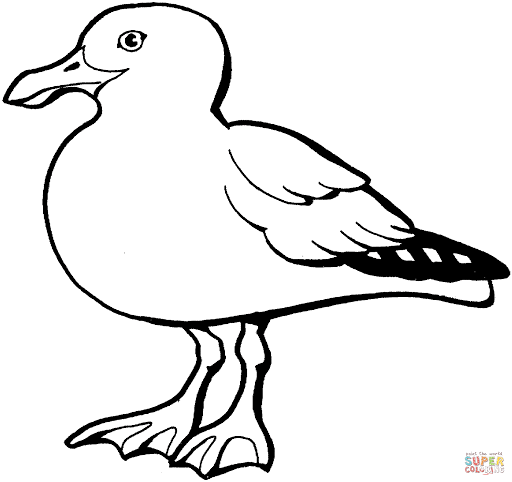 sowa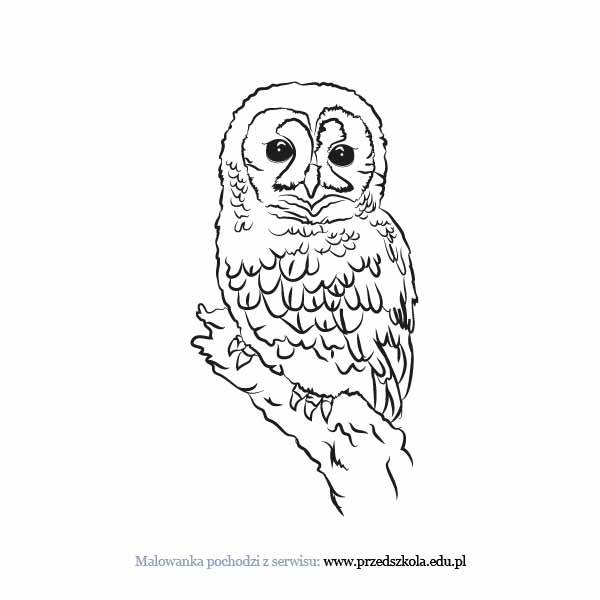 kozica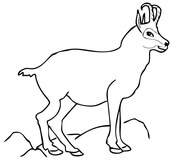 